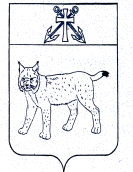 АДМИНИСТРАЦИЯ УСТЬ-КУБИНСКОГО МУНИЦИПАЛЬНОГО ОКРУГАПОСТАНОВЛЕНИЕс. Устьеот 01.04.2024                                                                                                          № 585                                                                                                                        О внесении изменений  в постановление администрации округа от  9 января 2023 года № 58 «О комиссии по соблюдению требований к служебному поведению муниципальных служащих и урегулированию конфликта интересов»В соответствии со  ст. 42 Устава округа администрация округаПОСТАНОВЛЯЕТ:1.В Положение  о комиссии по соблюдению требований к служебному поведению муниципальных служащих и урегулированию конфликта интересов, утвержденное  постановлением администрации округа  от  9 января 2023 года № 58 «О комиссии по соблюдению требований к служебному поведению муниципальных служащих и урегулированию конфликта интересов», внести следующие изменения:1.1. Подпункт «а» пункта 3 изложить в следующей редакции:«а) в обеспечении соблюдения  муниципальными служащими  ограничений и запретов, требований о предотвращении или об урегулировании конфликта интересов, исполнения обязанностей, установленных Федеральным законом от 25 декабря 2008 года N 273-ФЗ "О противодействии коррупции", другими федеральными законами в целях противодействия коррупции, муниципальными правовыми актами (далее - требования к служебному поведению и (или) требования об урегулировании конфликта интересов);1.2 . Пункт 14   дополнить подпунктом «е» следующего содержания:«е) уведомление муниципального служащего о возникновении не зависящих от него обстоятельств, препятствующих соблюдению требований к служебному поведению и (или) требований об урегулировании конфликта интересов» 1.3. Пункт  15.4 изложить в следующей редакции:«15.4 Уведомления, указанные в абзаце пятом подпункта "б" и подпункте "е" пункта 16 настоящего Положения, рассматриваются специалистом, осуществляющим кадровую работу, который осуществляет подготовку мотивированных заключений по результатам рассмотрения уведомлений».	1.4. В пункте 15.5 слова «подпункте «д» пункта 14» заменить словами «подпунктах «д» и «е» пункта 14».	1.5. В пункте 15.6:	-в подпункте «а» слова «подпункте «д» пункта 14 заменить словами «подпункта «д» и «е» пункта 14;	-пункт «в» изложить в следующей редакции:«в) мотивированный вывод по результатам и предварительного рассмотрения обращений и уведомлений, указанных в абзацах втором и пятом подпункта «б», подпунктах «д» и «е» пункта 14 настоящего Положения, а также рекомендации для принятия одного из решений в соответствии с пунктами 22, 25.1, 25.2, 27 настоящего Положения или иного решения».1.6. Пункты 16.1 и 16.2 изложить в следующей редакции:«16.1. Заседание комиссии по рассмотрению заявлений, указанных в абзацах третьем и четвертом подпункта "б" пункта 14 настоящего Положения, как правило, проводится не позднее одного месяца со дня истечения срока, установленного для представления сведений о доходах, об имуществе и обязательствах имущественного характера.16.2. Уведомления, указанные в подпунктах "д" и "е" пункта 14 настоящего Положения, как правило, рассматриваются на очередном (плановом) заседании комиссии».1.7. В пункте 17 слова «подпунктом «б» пункта 14» заменить словами «подпунктами «б» и «е» пункта 14».1.8. В подпункте «а» пункта 17.1 слова «подпунктом «б» пункта 14» заменить словами «подпунктами «б» и «е» пункта 14».1.9. Пункт 25 дополнить пунктами 25.1 и 25.2 следующего содержания:«25.1. По итогам рассмотрения вопроса, указанного в абзаце пятом подпункта "б" пункта 14 настоящего Положения, комиссия принимает одно из следующих решений:а) признать, что при исполнении муниципальным служащим должностных обязанностей конфликт интересов отсутствует;б) признать, что при исполнении муниципальным служащим должностных обязанностей личная заинтересованность приводит или может привести к конфликту интересов. В этом случае комиссия рекомендует муниципальному служащему и (или) руководителю органа местного самоуправления принять меры по урегулированию конфликта интересов или по недопущению его возникновения;в) признать, что муниципальный служащий не соблюдал требования об урегулировании конфликта интересов. В этом случае комиссия рекомендует руководителю органа местного самоуправления применить к муниципальному служащему конкретную меру ответственности.25.2. По итогам рассмотрения вопроса, указанного в подпункте "е" пункта 14 настоящего Положения, комиссия принимает одно из следующих решений:а) признать наличие причинно-следственной связи между возникновением не зависящих от муниципального служащего обстоятельств и невозможностью соблюдения им требований к служебному поведению и (или) требований об урегулировании конфликта интересов;б) признать отсутствие причинно-следственной связи между возникновением не зависящих от муниципального служащего обстоятельств и невозможностью соблюдения им требований к служебному поведению и (или) требований об урегулировании конфликта интересов».1.10. Пункт 26 изложить в следующей редакции:«26. По итогам рассмотрения вопросов, указанных в подпунктах "а", "б", "г", "д" и "е" пункта 14 настоящего Положения, и при наличии к тому оснований комиссия может принять иное решение, чем это предусмотрено пунктами 22 – 25.2 и 27 настоящего Положения. Основания и мотивы принятия такого решения должны быть отражены в протоколе заседания комиссии».        2. Настоящее постановление вступает в силу со дня его официального опубликования. Глава округа                                                                                                      И.В. Быков